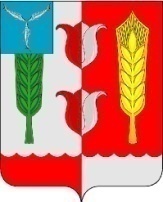 ОТДЕЛ  ОБРАЗОВАНИЯ АДМИНИСТРАЦИИ КРАСНОПАРТИЗАНСКОГО МУНИЦИПАЛЬНОГО РАЙОНА САРАТОВСКОЙ ОБЛАСТИПриказ № 23030.12.2013  год.Об итогах 2 четверти2013-2014 учебного года     На начало 2013-2014 учебного года в общеобразовательных учреждениях района функционирует 130 классов, 105 классов-комплектов, в которых обучалось на начало четверти 1090 учащихся. В течение 2 четверти выбыло 6 учащихся (основная причина выбытия переезд родителей), прибыло 5 учащихся.Успеваемость  по району составила 99,4 %.Качество знаний по району составило 54 %.Пропущено 14 дней без уважительной причины учащимся МОУ «Средняя общеобразовательная школа п.Петровский Краснопартизанского района Саратовской области» Разиньковым Николаем.В течение 2 четверти в общеобразовательных учреждениях питалось 950 учащихся, что составляет 87 %(в 1-ой четверти питалось 1012, что составляло 93 %). Нет 100 % охвата питанием в МОУ «Средняя общеобразовательная школа п.Горный Краснопартизанского района Саратовской области» (440/87%), в МОУ «Средняя общеобразовательная школа п.Петровский Краснопартизанского района Саратовской области» (101/93,5%), в МОУ «Средняя общеобразовательная школа с.Сулак Краснопартизанского района Саратовской области»(90/84,1%) и  в МОУ «Средняя общеобразовательная школа с.Толстовка Краснопартизанского района Саратовской области»(53/98,1%).На основании вышеизложенногоПРИКАЗЫВАЮ:      1. Признать итоги 2 четверти 2013-2014 учебного года удовлетворительными.2. Директору МОУ «Средняя общеобразовательная школа п.Горный Краснопартизанского района Саратовской области» и директору МОУ «Средняя общеобразовательная школа п.Римско-Корсаковка Краснопартизанского района Саратовской области»  предоставить в отдел образования в срок до 30 декабря 2013 года план работы с неуспевающими.3.Директорам общеобразовательных учреждений, в которых снизилось качество обучения, предоставить в отдел образования в срок до 09 января план работы по повышению качества обучения.4. Директору МОУ «Средняя общеобразовательная школа п.Петровский Краснопартизанского района Саратовской области» Петровой Л.А. предоставить в отдел образования в срок до 09 января 2014 года информацию о работе с учащимся, допустившим пропуски без уважительной причины, по дальнейшему недопущению подобных фактов.5. Руководителям общеобразовательных учреждений:5.1. Предоставить в отдел образования в срок до 09 января 2014 года  информацию об участии обучающихся и воспитанников общеобразовательных учреждений области в мероприятиях различного уровня по итогам 2 четверти 2013-2014 учебного года.5.2. Усилить контроль за качеством готовых блюд и организацией питания детей. 5.3. Обеспечить выполнение п.6.8. СанПиН 2.4.5.2409-08 «Санитарно-эпидемиологические требования к организации питания обучающихся в общеобразовательных учреждениях, учреждениях начального и среднего профессионального образования».7. Контроль за исполнением данного приказа возложить на консультанта отдела образования администрации Краснопартизанского района Шмик Н.В.Начальникотдела образования 	   О.Ю. Мурзакова 
